Федеральное государственное образовательное бюджетное учреждение высшего образования«ФинансоВЫЙ УНИВЕРСИТЕТпри Правительстве Российской Федерации»(Финансовый университет)Департамент менеджментаПрограмма государственной итоговой аттестациидля студентов, обучающихся по направлению подготовки38.03.02 «Менеджмент» профиль «Менеджмент в спорте»Одобрено Советом учебно-научного Департамента менеджмента(протокол № 11 от 10.12. 2019 г.)Москва 2019Перечень компетенций, подлежащих оценке в ходе государственной итоговой аттестации для студентов, обучающихся по направлению подготовки 38.03.02 «Менеджмент», профиль «Менеджмент в спорте» 2017Перечень компетенций, подлежащих оценке в ходе государственной итоговой аттестации для студентов, обучающихся по направлению подготовки 38.03.02 «Менеджмент», профиль «Менеджмент в спорте» 2018, 2019, 2020Федеральное государственное образовательное бюджетное учреждениевысшего образования«ФИНАНСОВЫЙ УНИВЕРСИТЕТ ПРИ ПРАВИТЕЛЬСТВЕРОССИЙСКОЙ ФЕДЕРАЦИИ»(Финансовый университет)Департамент менеджментаА.В. Трачук, Н.В. Линдер, А.В. АверинПрограмма государственноГО ЭКЗАМЕНАдля студентов, обучающихся для студентов, обучающихся по направлению подготовки38.03.02 «Менеджмент»профиль «Менеджмент в спорте»Рекомендовано Ученым советом Факультета менеджментаи Факультета международного туризма, спорта и гостиничного бизнеса(протокол № 46 от 17.12. 2019 г.)Одобрено Советом учебно-научного Департамента менеджмента(протокол № 11 от 10.12. 2019 г.)Москва 2019УДК 378.244.6(073)ББК 74.58             Т-65Рецензент: канд. экон. наук, профессор Департамента менеджмента Корнеева И.В.А.В. Трачук, Н.В. Линдер, А.В. АверинПрограмма государственного экзамена. Предназначена для студентов, обучающихся по направлению подготовки 38.03.02 «Менеджмент», профиль «Менеджмент в спорте». – М.: Финансовый университет, Департамент менеджмента, 2019. – 59 с.Программа содержит перечень вопросов, выносимых на государственный экзамен, соответствующий теоретическому материалу, а также примеры комплексных профессионально-практико-ориентированных заданий, перечень рекомендуемой литературы для подготовки к государственному экзамену, рекомендации обучающимся по подготовке к государственному экзамену, критерии оценки результатов сдачи государственного экзамена. А.В. Трачук, 2019 Н.В. Линдер, 2019 А.В. Аверин, 2019© Финансовый университет, 2019ОГЛАВЛЕНИЕ1. Перечень вопросов, выносимых на государственный экзамен. Перечень рекомендуемой литературы для подготовки к государственному экзамену	              62. Примеры практико-ориентированных заданий	                                               173. Рекомендации обучающимся по подготовке к государственному экзамену	184. Критерии оценки результатов сдачи государственных экзаменов	                        181. Перечень вопросов, выносимых на государственный экзамен. Перечень рекомендуемой литературы для подготовки к государственному экзамену1.1. Вопросы на основе содержания общепрофессиональных и профессиональных дисциплин направления подготовки1. Функции менеджмента – планирование, организация, мотивация и контроль.2. Развитие управленческой науки. Школы управления.3. Типы организационных структур, их характеристики. Формальные и неформальные организационные структуры, департаментализация.4. Понятие внешней среды: основные характеристики и параметры измерения. Стратегический анализ и диагностика внешней среды (5 сил Портера, PEST) Стратегии адаптации организации к внешней среде.5. Системный подход к исследованию организаций. Открытые и закрытые организационные системы. Организация как социально-экономическая система.6. Организационная культура: понятие, основные функции. Роль организационной культуры при разработке и принятии управленческих решений.7. Коммуникации в организации и их виды. Элементы коммуникационного процесса. Оценка эффективности инструментов коммуникационной политики.8. Комплекс функций маркетинга. Роль маркетинга в повышении конкурентоспособности компании.9. Виды маркетинговых исследований. Использование полученной информации для формирования стратегии фирмы.10. Жизненный цикл товара (ЖЦТ) как основа товарной политики фирмы.11. Ценообразование и ценовая политика компании. Влияние ценовой политики на показатели деловой активности компании.12. Этапы создания бренда. Влияние бренда на капитализацию компании.13. Сбытовая деятельность фирмы: способы организации и каналы распределения. Сбытовые стратегии и их влияние на формирование себестоимости и прибыли, исходя из различных методов учета себестоимости.14. Система управления персоналом организации: основные функции, современные концепции развития персонала. Формы и методы планирования и оценки персонала.15. Мотивация, стимулирование и оплата труда персонала. Виды и методы стимулирования работников с разными типами трудовой мотивации. Анализ затрат на содержание и развитие персонала.16. Сущность и особенности стратегических решений, их роль в функционировании и развитии компании. Управленческий учет как информационная база принятия стратегических решений.17. Стратегический процесс: анализ внешней и внутренней среды; формирование стратегии и ее реализация. SWOT- анализ.18. Иерархия стратегий организации. Базовые корпоративные стратегии: роста, стабилизации, выживания, сокращения.19. Портфельный анализ. Матрица БКГ, МакКинзи. Ограничения матричного метода.20. Модели и методы процесса принятия решения. Качественные и количественные методы и применение моделирования при разработке управленческих решений.21. Функции финансов. Финансово-кредитные инструменты для улучшения использования производственных ресурсов.22. Основные показатели оценки финансового состояния компании. Влияние социальной ответственности на финансовый результат компании.23. Состав и структура активов организации. Оценка основных и оборотных активов. Финансовая политика организации.24. Управление запасами и дебиторской задолженностью. Показатели оборачиваемости и их влияние на финансовые показатели компании.25. Бюджетирование и финансовое планирование в компании. Взаимосвязь с бизнес-планированием в компании.Перечень основной и дополнительной литературы, нормативных актов, ресурсов информационно-телекоммуникационной сети «Интернет», необходимых при подготовке к государственному экзаменуОсновная литератураБлинов А.О. Теория менеджмента: учебник для студ. вузов, обуч. по напр. "Менеджмент" ( квалиф. "бакалавр" ) / А.О. Блинов, Н.В. Угрюмова; Финуниверситет. - Москва: Дашков и К, 2016. - 304 с. - Текст: непосредственный. - То же. - 2020. - ЭБС ZNANIUM.com. - URL: https://znanium.com/catalog/product/1091530 (дата обращения:15.10.2021). - Текст: электронный.Основы бизнеса: учебник для направлений бакалавриата "Экономика" и "Менеджмент" / А.В. Трачук, Н.В. Линдер, Е.В. Арсенова [и др.]; Финуниверситет; под ред. А.В. Трачука, Н.В. Линдер - Москва: Кнорус, 2020. - 346 с. - (Бакалавриат). - Текст : непосредственный. – То же. – 2021. – ЭБС BOOK.ru. - URL: https://book.ru/book/940209 (дата обращения: 20.10.2021). – Текст : электронный.Экономика фирмы: учебное пособие / Е.В. Арсенова, Л.В. Волков, О.В. Данилова  [и др.]; Финуниверситет ; под ред. проф. А.Н. Ряховской. - Москва: Магистр,  2014, 2015. -  511 с. - (Бакалавриат). - Текст: непосредственный. - То же. - 2020. - ЭБС ZNANIUM.com. - URL: https://znanium.com/catalog/product/1072236 (дата обращения: 20.10.2021). - Текст: электронный.Тебекин, А. В.  Методы принятия управленческих решений : учебник для вузов / А. В. Тебекин. — Москва : Издательство Юрайт, 2021. — 431 с. — (Высшее образование). —  Образовательная платформа Юрайт [сайт]. — URL: https://urait.ru/bcode/468717 (дата обращения: 26.11.2021). — Текст : электронный.Томпсон А.А. Стратегический менеджмент: Искусство разработки и реализации стратегии: учебник для студ. вузов, обуч. по экон. спец. / А.А. Томпсон, А.Дж. Стрикленд; пер. с англ. под ред. Л.Г. Зайцева, М.И. Соколовой. - Москва: Банки и биржи: ЮНИТИ, 1998. - 576 с. - Текст: непосредственный. - То же. - 2017. - ЭБС ZNANIUM.com. - URL: http://znanium.com/catalog/product/1028918 (дата обращения : 26.10.2021). - Текст: электронный.Финансовый менеджмент: учебник для студ. вузов, обуч. по спец."Финансы и кредит","Бух. учет, анализ и аудит" / Е.И. Шохин, Е.В. Серегин, М.Н. Гермогентова [и др.]; под ред. Е.И. Шохина. - Москва: Кнорус, 2015, 2016. - 475 с. - (Бакалавриат). - Текст: непосредственный. - То же. - 2021. - ЭБС BOOK.ru. - URL: https://book.ru/book/936318 (дата обращения: 26.11.2021). - Текст: электронный.Дополнительная литератураБалашов А.П. Теория менеджмента: учебное пособие для студ. вузов, обуч. по напр. подгот. 080200.62 "Менеджмент" (квалификация (степень) "бакалавр") / А.П. Балашов.  - Москва: Вузовский учебник, 2014. - 352 с. – Текст : непосредственный. - То же. - 2018. - ЭБС ZNANIUM.com. - URL: http://znanium.com/catalog/product/931131 (дата обращения: 26.11.2021). - Текст : электронный.Менеджмент : учебник / О.В. Астафьева, Л.В. Волков, В.В. Жидиков [и др.]; под ред. А.В. Трачука, К.В.  Саяпиной; Финуниверситет. — Москва : КноРус, 2021. — 493 с. — (Бакалавриат). - ЭБС BOOK.ru. — URL: https://book.ru/book/940713 (дата обращения: 15.10.2021). — Текст : электронный.Минцберг, Г. Менеджмент. Природа и структура организаций: пер. с англ. / Генри Минцберг. - Москва: Альпина ПРО, 2021. – 512 с. - ЭБС AlpinaDigital. - URL: https://finunivers.alpinadigital.ru/book/22761 (дата обращения: 26.11.2021). — Текст : электронный. Портер, М. Е. Конкурентная стратегия: методика анализа отраслей и конкурентов : учебно-практическое пособие / М. Е. Портер; пер. с англ. - 7-е изд. - Москва : Альпина Паблишер, 2019. - 453 с. - ЭБС ZNANIUM.com. - URL: https://znanium.com/catalog/product/1838939 (дата обращения: 26.11.2021). – Текст : электронный.Менеджмент. В 2 ч. Ч. 1: учебник и практикум для вузов / А.Н. Алексеев, Е.С. Бурыкин, О.И. Горелов [и др.]; под общей ред. И.Н. Шапкина. - 4-е изд., перераб. и доп. - Москва: Юрайт, 2020 - 385 с. - (Высшее образование). - Текст : непосредственный. - То же. -  2021. - ЭБС Юрайт. — URL: https://urait.ru/bcode/472488 (дата обращения: 26.11.2021). — Текст : электронный. Менеджмент. В 2 ч. Ч. 2: учебник и практикум для вузов / А.Н. Алексеев, Е.С. Бурыкин, О.И. Горелов [и др.]; под общей ред. И.Н. Шапкина. — 4-е изд., перераб. и доп. - Москва: Юрайт, 2020. - 314 с. - (Высшее образование).- Текст : непосредственный. - То же. - 2021. - ЭБС Юрайт . — URL: https://urait.ru/bcode/472489 (дата обращения: 26.11.2021). — Текст : электронный.Практический менеджмент: учебное пособие / Э. М.  Коротков и [др.]; под общ. ред. Э.М. Короткова.  - Москва: ИНФРА-М, 2015. - 330 с. - (Высшее образование: Магистратура). - Текст: непосредственный. - То же. - 2020. - ЭБС ZNANIUM.com. - URL: http://znanium.com/catalog/product/1047090 (дата обращения: 26.11.2021). - Текст: электронный.Менеджмент: век ХХI: сб. статей / под ред. О.С. Виханского, А.И. Наумова. - Москва: Магистр, 2016. - 352 с. - Текст: непосредственный. - То же . - 2019. - ЭБС ZNANIUM.com. - URL : http://znanium.com/catalog/product/982621 (дата обращения: 26.11.2021). - Текст: электронный.Полнотекстовые базы данныхЭлектронная библиотека Финансового университета (ЭБ) http://elib.fa.ru/Электронно-библиотечная система BOOK.RU http://www.book.ruЭлектронно-библиотечная система «Университетская библиотека ОНЛАЙН» http://biblioclub.ru/Электронно-библиотечная система Znanium http://www.znanium.comЭлектронно-библиотечная система издательства «ЮРАЙТ» https://www.biblio-online.ru/  Деловая онлайн-библиотека Alpina Digital http://lib.alpinadigital.ru/Научная электронная библиотека eLibrary.ru http://elibrary.ru  Электронная библиотека http://grebennikon.ruНациональная электронная библиотека http://нэб.рф/Электронная библиотека диссертаций Российской государственной библиотеки https://dvs.rsl.ru/Современные профессиональные базы данных и информационные справочные системы•	справочная правовая система «КонсультантПлюс» (http://www.consultant.ru);•	справочная правовая система «Гарант» (http://www.garant.ru).Интернет-ресурсы 1.2. Вопросы на основе содержания дисциплин профиля «Менеджмент в спорте»Правовое обеспечение в управлении физкультурно-спортивной деятельностью. Современная система нормативно-правовых актов по управлению физической культурой и спортом.Физкультурно-спортивная организация как открытая система: сущность и принципы работы. Классификация спортивных организаций. Их цели и задачи.3. Организационно-правовые формы и учредительные документы физкультурно-спортивных организаций. Текущее и перспективное планирование физкультурно-спортивных мероприятий.Инструменты стимулирования развития отрасли физической культуры и спорта.Лицензирование профессиональных футбольных клубов: опыт РФС и УЕФА. Основные статьи доходов и расходов спортивного клуба (спортсооружения, проекта). Бюджетирование в спортивных организациях. Виды бюджетов. Экономический анализ деятельности спортивных организаций. Применяемые коэффициенты. Задачи коммерческого департамента клуба по игровым видам спорта. Организация его деятельности.Организация работы по эффективному коммерческому использованию спортивных сооружений.Классификация спортивных сооружений. Концепции спорткомплексов.Структура и особенности бизнес-плана спортивного проекта.Инструменты финансирования спортивных организаций. Государственные органы управления физической культурой и спортом: компетенция, структура управления. Влияние пандемии коронавируса на управление спортивными организациями.Особенности ценообразования в спортивных организациях с учетом направлений деятельности.Система органов управления в спортивной индустрии.Оценка и повышение эффективности деятельности спортивных организаций.Государственно-частное партнерство и особенности его применения в спортивной индустрии.Бизнес-модель спортивной организации: основные элементы и их взаимосвязь.Особенности оценки инвестиционных проектов в спорте. Система применяемых показателей.Продукт, производимый в спортивной индустрии, и особенности его продвижения.Особенности построения системы взаимоотношений с потребителями в индустрии спорта. Оценка эффективности и применяемые показатели.Формы финансовой отчетности. Особенности финансовой отчетности спортивных организаций.В2В, В2С, В2G продажи в спорте. Построение воронки продаж. Управление ассортиментом спортивных товаров при организации продаж в розничной торговле. Технология управления маркетинговыми коммуникациями в отрасли физической культуры и спорта.Организационно-правовые формы в сфере физической культуры и спорта. Типология организаций физкультурно-спортивной направленности.Сущность понятия "Устойчивое развитие экономики" применительно к индустрии спорта. Мотивация спортивного спонсорства. Типы спонсоров спортивных клубов/событий. Ключевые принципы спортивного спонсорства.Основы проектирования спортивных сооружений. Организация планирования и управления строительством и реконструкцией спортивных сооружений.Перечень основной и дополнительной литературы, нормативных актов, ресурсов информационно-телекоммуникационной сети «Интернет», необходимых при подготовке к государственному экзаменуОсновная литература:Алексеев С.В. Спортивный менеджмент. Регулирование организации и проведения физкультурных и спортивных мероприятий: учебник для студентов вузов, обучающихся по направлениям «Менеджмент организации», «Юриспруденция» и «Физическая культура и спорт» / С.В. Алексеев; под ред. П.В. Крашенинникова. - Москва: ЮНИТИ-ДАНА: Закон и право, 2017. - 687 с. - ЭБС ZNANIUM.com. - URL: http://znanium.com/catalog/product/1028690 (дата обращения: 17.11.2021). - Текст : электронный. Маркетинг спорта=The Marketing of Sport: пер. с англ. / ред. Д. Бич, С. Чедвик, Ю. Быстрова ; пер. В. Башкирова и др. – Москва : Альпина Паблишер, 2016. – 706 с. - ЭБС Университетская библиотека online. – URL: http://biblioclub.ru/index.php?page=book&id=428025 (дата обращения: 17.11.2021). – То же. - 2017. - ЭБС AlpinaDigital. - URL: https://finunivers.alpinadigital.ru/book/291 (дата обращения: 17.11.2021). – Текст : электронный.Солнцев, И.В. Финансы в футболе: учебник / И.В. Солнцев. - Москва: Проспект, 2019. - 292 с. – Текст : непосредственный. - То же. - ЭБС Проспект. - URL: http://ebs.prospekt.org/book/41592 (дата обращения: 26.11.2021). - Текст : электронный.Дополнительная литература:Солнцев, И.В. Оценка стоимости футбольных клубов и больших спортивных арен : монография / И.В. Солнцев. - Москва: Проспект, 2016. - 152 c. – Текст : непосредственный. - То же. - ЭБС Проспект. - URL: http://ebs.prospekt.org/book/31090 (дата обращения 26.11.2021). - Текст : электронный. Воробьев, А.И. Индекс Развития Футбола в странах ФИФА: подходы, методология, моделирование : монография / А.И. Воробьев, И.В. Солнцев, Н.А. Осокин. — Москва : Русайнс, 2020. — 154 с. — ЭБС BOOK.ru. — URL: https://book.ru/book/932531 (дата обращения: 26.11.2021). — Текст : электронный. Власов, А.Е. Развитие массового спорта в современной России: монография/ А.Е. Власов, Ю.А. Зеленков, И.В. Солнцев. - Москва: Проспект, 2018. - 128 с. - ЭБС Проспект. - URL: http://ebs.prospekt.org/book/38595 (дата обращения: 26.11.2021). — Текст : электронный. Солнцев И. В. Финансирование профессионального футбола в России : монография/ И.В. Солнцев. – Москва : Проспект, 2021. – 120 с. - ЭБС Проспект. - URL: http://ebs.prospekt.org/book/43724 (26.11.2021). - Текст: электронный. Полнотекстовые базы данныхЭлектронная библиотека Финансового университета (ЭБ) http://elib.fa.ru/Электронно-библиотечная система BOOK.RU http://www.book.ruЭлектронно-библиотечная система «Университетская библиотека ОНЛАЙН» http://biblioclub.ru/Электронно-библиотечная система Znanium http://www.znanium.comЭлектронно-библиотечная система издательства «ЮРАЙТ» https://www.biblio-online.ru/  Деловая онлайн-библиотека Alpina Digital http://lib.alpinadigital.ru/Научная электронная библиотека eLibrary.ru http://elibrary.ru  Электронная библиотека  http://grebennikon.ruНациональная электронная библиотека http://нэб.рф/Электронная библиотека диссертаций Российской государственной библиотеки https://dvs.rsl.ru/Современные профессиональные базы данных и информационные справочные системы•	справочная правовая система «КонсультантПлюс» (http://www.consultant.ru);•	справочная правовая система «Гарант» (http://www.garant.ru).Интернет-ресурсы 2. Примеры практико-ориентированных заданийЗадание 1Описание ситуацииВы возглавили Коммерческую службу футбольного клуба Российской Премьер-Лиги из г. Москвы, в собственности которого находится вновь построенный в центре города современный стадион с подтрибунными помещениями, вместимостью 40 000 зрителей, несколько тренировочных полей (открытые и крытое), территория порядка 30га., ряд вспомогательных сооружений, включая спортивные залы, крытый каток с трибунами до 1000 зрителей.Ваша задача: описать процесс формирования Коммерческой службы, подбора и мотивации персонала, организации его работы; основные направления деятельности, включая увеличение доходов от билетной программы, в том числе продажу абонементов в ложи и скай-боксов; коммерческое использование объектов недвижимости и территории, иные способы увеличения доходной части бюджета Клуба.Задание 2Описание ситуацииВы являетесь организатором Чемпионата мира по одному командному виду спорта (далее – Спорт Х). Ваш турнир проводится по системе раунд-робин и плей-офф. То есть присутствует групповой этап: по 4 группы, где по 1 раз играют друг с другом 3 команды. Далее 1 команда выходит из каждой группы в плей-офф (полуфиналы). Турнир всегда пользуется большой популярность и показывается среднюю заполняемость трибун в 75%. Спорт Х в первую очередь нишевой (немассовый вид спорта). Однако в ряде точек мира он крайне популярен, например, в ряде бывших британских колоний, в т.ч. в Индии, а также в Европе (Нидерланды и Великобритания). Недавно Международная федерация по спорту Х провела глобальное исследование по уровню популярности вида спорта на ключевых географических рынках (см. таблицу).Таблица Популярность вида спорта на ключевых географических рынках Международная федерация Спорта Х не может добиться существенного увеличения ТВ-аудитории. Доминирует Спорт Х в первую очередь в странах Британского Содружества (Commonwealth) – именно среди этих наций разыгрываются верхние места основных международных турниров. В связи с этим возникают сложности возникают как с развитием ключевых рынков, так и проникновением в новые.Вопросы:Какие вы видите положительные экономические эффекты от увеличения ТВ-аудитории Чемпионата мира по Спорту Х?В чем Вы видите сложности развития ТВ-аудитории Чемпионата мира по Спорту Х?Какие факторы могут влиять на ТВ-спрос спортивного мероприятия (Вы можете сформулировать в качестве гипотез)?Какие исследовательские действия Вы бы предприняли для тестирования гипотез – какие методы бы использовали?Какие у Вас есть предложения по максимизации ТВ-спроса на Чемпионат мира по Спорту Х?Задание 3Описание ситуацииФедерация кёрлинга России (ФКР) является общероссийской спортивной организацией, которая аккредитована Министерством спорта РФ в качестве ответственного органа за развитие вида спорта «кёрлинг» на территории страны. Помимо этого, ФКР признается Международной федерацией кёрлинга (ICF) как полноправный член в России.На сегодняшний день основными функциям ФКР являются:Проведение соревнований по кёрлингу на территории РФ, включенные в единый календарный план (ЕКП) Министерства спорта РФ;Формирование, подготовка и содержание сборных команд РФ по различным возрастным группам (до 21 лет, взрослые, сеньоры) и соревновательным дисциплинам (классический формат, микст, даббл-микст, паралимпийский кёрлинг, спорт глухих);Продвижение кёрлинга и повышение массовости занятий данным видом спортом;Взаимодействие с ключевыми стейкхолдерами (Министерство спорта, ICF, Олимпийский комитет России и т.д.).Среди основных источников дохода ФКР можно выделить:Прямые государственные субсидии на проведение турниров по кёрлингу, включенных в ЕКП Министерства спорта РФ, и на содержание сборных команд страны;Финансовая поддержка Олимпийского комитета России на обеспечение текущей деятельности (содержание офиса, зарплата административного штаба, зарплата тренеров сборных);Спонсорские сделки, достигнутые в результате хороших личных связей руководства ФКР с топ-менеджментом ряда государственных компаний;В течение года проводятся следующие соревнования под эгидой ФКР или организаций, входящей в состав членов ФКР:Первенство/Чемпионат России РФ по различным возрастным группам (до 21 лет, взрослые, сеньоры) и соревновательным дисциплинам (классический формат, микст, даббл-микст, паралимпийский кёрлинг, спорт глухих);Первенство/Чемпионат субъекта РФ (как отборочное мероприятие для национального турнира);Чемпионат России среди студентов (только классический формат);Любительские соревнования (в основном сконцентрированы в Москва и Московской области);Все турниры пользуются слабой популярностью. Основными посетителями данных соревнований являются спортсмены другие спортсмены, родственники спортсменов или тренеры. Билеты на соревнования по кёрлингу не продаются – вход свободный.При этом на международной арене сборная России по кёрлингу демонстрирует хорошие результаты:Женская сборная России за последние 5 лет 2 раза становилась победителем Чемпионата Европы и 3 раза выигрывала бронзовые медали Чемпионата мира;В дисциплине микст-дабблс за последние 3 года сборная России 2 раза выигрывала Чемпионат мира;В дисциплине микст являются действующими чемпионами мира.Руководство ФКР обеспокоено тем, что в последние два года неоднократно обсуждается вопрос сокращения государственного участия в финансировании спорта высших достижений. На сегодняшний одним из ключевых направлений национальной политики в области физической культуры и спорта (ФКиС) является повышение массовости занятий спортом среди граждан РФ. В частности, Указом Президента РФ №204 предписано, что 2024 году доля россиян, систематически занимающихся спортом должно достигнуть 55% от всего населения.Таким образом, ФКР ожидает, что в ближайшее время федерация может быть вынуждена сокращать бюджет сборных команд РФ за счет снижения количества учебно-тренировочных сборов и участия в меньшем числе зарубежных соревнований. Помимо этого, можно предполагать, что «джентльменские» соглашения руководства ФКР с государственными компаниями не носят долгосрочный характер, поскольку построены лишь на личных связях, нежели взаимовыгодных коммерческих интересах.Сложившаяся ситуация вынуждает ФКР активизировать работу в области привлечения компаний-спонсоров на рыночных условиях.ВопросыКакой информации вам не хватает, чтобы сделать инвентаризацию спонсорских активов ФКР?Какие спонсорские активации Вы можете предложить для ФКР?Перечислите потенциальные продуктовые категории спонсоров, которые были бы приоритетными для ФКР?Предложите 3 спонсорских пакета и 3 КПЭ к каждому.Какие инструменты повышения рыночных доходов помимо спонсорства Вы бы порекомендовали использовать в случае ФКР?Задание 4Описание ситуацииВ рамках реализации муниципального проекта «Создание физкультурно-оздоровительного комплекса «Легионер» на базе сельской образовательной организации», победителя конкурса «Лучшая проектная идея — 2019», на базе МБОУ «Курганская ООШ» планируется открыть ФОК «Легионер» со штатной численностью — 15 человек и пропускной способностью 60 человек в день.Функции и задачи ФОК «Легионер»:-	создание условий для занятий физической культурой и спортом населению и проведение физкультурно-оздоровительных, спортивно-массовых мероприятий, соревнований различного уровня;-	реализация основных направлений государственной политики, в области физической культуры и спорта на территории городского округа;-	организация досуга, удовлетворение потребностей населения муниципального района в занятиях физической культурой и спортом в различных формах и видах;-	создание благоприятных условий для занятий физической культурой и спортом жителям городского округа;-	определение путей и способов обеспечения повышения роли физической культуры и спорта в формировании здорового образа жизни и потребностей жителей муниципального района к систематическим занятиям физической культурой и спортом;-	пропаганда физической культуры и спорта, здорового образа жизни.При этом Вы не располагаете собственными финансовыми средствами в полном объеме. Помещение в оперативном управлении (150 кв.м.). В настоящее время за счёт спонсорских средств проведён ремонт необходимого помещения, закуплен спортивный инвентарь. В тоже время, лицензий, сертификатов и разрешений не получено.Ограничение по срокам — 1,4 года.Задания:1.	Сформулируйте цель проекта, отвечающую критериям SMART.2.	Сформулируйте миссию и видение проекта.3.	Выберите стратегию конкуренции Портера для проекта и обоснуйте свой выбор.4.	Опишите риски и методы их снижения при осуществлении данного проекта.Задание 5.Оценить эффективность инвестиционного проекта (рассчитать 4 показателя) по открытию фитнесс-центра, обладающего следующими характеристиками:На всю сумму, необходимую для ремонта, взят кредит. В первые 3 года тело долга не погашается. Ставка – 13%.Задание 6Смоделируйте ситуацию строительства спортобъекта (ледового дворца / футбольной арены / ФОКа) в рамках государственно-частного партнерства. Кратко опишите участников инвестиционного проекта, стейкхолдеров (заинтересованные стороны), а также основные цели их участия в данном инвестиционном проекте. Сформулируйте цели реализации проекта – возведения спортобъекта. Дифференцируйте функциональные задачи в сфере PR и маркетинга. Определите объекты продвижения, а также приоритетные инструменты маркетинга и PR для двух этапов возведения спортобъекта – предынвестиционной стадии жизненного цикла и эксплуатационной стадии (построенное спортсооружение). Определите основные группы общественности проекта: перечислите, с какими целевыми аудиториями должен взаимодействовать специалист по коммуникациям для эффективной реализации проекта на всех его этапах? С какими целями?Определите основные направления коммуникационной работы в зависимости от сегмента аудиторий. Какие инструменты для работы со СМИ, GR, IR вы можете предложить?Задание 7Вам как руководителю спортивного сооружения (футбольного стадиона) поступило коммерческое предложение сдать спортивный объект в аренду для проведения концерта известного эстрадного исполнителя. Опишите ваши действия: сбор информации, необходимой для принятия решения; решение технических вопросов, определение стоимости аренды, оформление отношений с организацией-арендатором, взаимодействие с органами государственной власти, органами охраны правопорядка, организациями, специализирующимися на охране авторских прав.3. Рекомендации обучающимся по подготовке к государственному экзаменуПодготовку к сдаче государственного экзамена необходимо начать с ознакомления с перечнем теоретических вопросов, выносимых на государственный экзамен. При подготовке материалов для ответов руководствуйтесь рекомендованными обязательной, дополнительной литературой и интернет-ресурсами, официальными сайтами компаний, а также лекционными конспектами, которые вы составляли. Во время подготовки к экзамену рекомендуется помимо лекционного материала, учебников, рекомендованной литературы просмотреть также выполненные в процессе обучения задания для индивидуальной и самостоятельной работы, задачи, кейсы, расчетно-аналитические и курсовые работы. В процессе подготовки ответа на вопросы необходимо учитывать изменения, которые произошли в законодательстве, увязывать теоретические проблемы с практикой сегодняшнего дня. Обязательным является посещение консультаций и обзорных лекций, которые проводятся перед государственным экзаменом.4. Критерии оценки результатов сдачи государственных экзаменовКритерии оценки знаний выпускников в ходе ответов на теоретические вопросы:«Отлично» (5 баллов) за ответ на теоретический вопрос экзаменационного билета ставится, если студент глубоко и полно раскрыл теоретические и практические аспекты вопроса, проявил творческий подход к его изложению, и продемонстрировал дискуссионность данной проблематики, а также глубоко и полно раскрыл дополнительные вопросы.«Хорошо» (4 балла) ставиться за ответ на теоретический вопрос с недостаточно полным освещением ключевых моментов вопроса, а также если студент продемонстрировал незначительные затруднения в ответах на дополнительные вопросы по данной проблематике.«Удовлетворительно» (3 балла) за ответ на теоретический вопрос экзаменационного билета ставится, если студент не раскрывает основных моментов вопроса, логика изложения нарушена, ответы не всегда конкретны.Оценка «неудовлетворительно» (2 балла) выставляется в случае, если материал излагается непоследовательно, не аргументировано, бессистемно, ответы на вопросы выявили несоответствие уровня знаний выпускника требованиям стандарта ВО ФУ в части формируемых компетенций, а также дополнительным компетенциям, установленным вузом.Критерии оценки умений выпускников в ходе решения комплексных практико-ориентированных заданий:«Отлично» (5 баллов) ставится, если выпускник полностью справился с выполнением комплексного профессионально-ориентированного задания, обосновал полученные результаты;«Хорошо» (4 балла) ставиться, если комплексное профессионально-ориентированное задание выполнено, но допускаются неточности в обосновании результатов;«Удовлетворительно» (3 балла) ставится, если комплексное профессионально-ориентированное задание, в основном, выполнено, намечен правильный ход решения, но допущены ошибки в процессе подсчетов, расчетов и неверно сформулированных выводов;Оценка «неудовлетворительно» (2 балла) выставляется в случае, если отсутствует ответ на комплексное профессионально-ориентированное задание, либо нет решения, что означает несоответствие уровня подготовки выпускника требованиям к результатам освоения образовательной программы, включая дополнительные профессиональные компетенции, формируемые вузом.Перед процедурой обсуждения ответов экзаменующихся, каждый член государственной экзаменационной комиссии выставляет свою персональную оценку для каждого студента, используя сумму баллов, полученную после заполнения листа оценки студента.Далее государственная экзаменационная комиссия рассматривает каждого выпускника отдельно: итоговая оценка представляет среднее арифметическое от суммы оценок, выставленных каждым членом комиссии.Федеральное государственное образовательное бюджетное учреждениевысшего образования«ФИНАНСОВЫЙ УНИВЕРСИТЕТ ПРИ ПРАВИТЕЛЬСТВЕРОССИЙСКОЙ ФЕДЕРАЦИИ»(Финансовый университет)Департамент менеджментаМетодические рекомендации по подготовке и защите выпускных квалификационных работ студентамидля студентов, обучающихся по направлению подготовки38.03.02 «Менеджмент» профиль «Менеджмент в спорте»Одобрено Советом учебно-научного Департамента менеджмента(протокол № 11 от 10.12. 2019 г.)Москва 2019СОДЕРЖАНИЕ 1. Общие положения	32. Определение темы ВКР	73. Руководство и контроль подготовки ВКР	84. Структура и содержание ВКР	105. Порядок подготовки ВКР	156. Требования к оформлению ВКР	177. Правила подготовки к защите ВКР	228. Критерии оценки ВКР	23Общие положенияНаименование образовательной программы (далее – ОП), включая направления подготовки и профиль (при наличии): 38.03.02 «Менеджмент», профиль «Менеджмент в спорте».1.2. Перечень планируемых результатов освоения ОП в соответствии с требованиями ФГОС ВО, подлежащих оценке в ходе защиты ВКР:Инструментальные компетенции.Владение нормами русского литературного языка в устной и письменной речи в процессе личной, межкультурной и профессиональной коммуникации (ИК-1).Способность работать на компьютере с использованием современного общего и профессионального прикладного программного обеспечения для решения профессиональных задач (ИК-2).Владение основными методами, способами и средствами получения, хранения и обработки информации (ИК-3).Способность оформлять аналитические и отчетные материалы по результатам выполненной работы (ИК-4).Способность применять методики расчетов и основные методы исследований (ИК-5).Способность применять знания иностранного языка на уровне, достаточном для межличностного и межкультурного общения и учебной деятельности (ИК-6).Способность использовать основы правовых знаний в различных сферах деятельности (ИК-7).Владение методами физической культуры для обеспечения полноценной социальной и профессиональной деятельности (ИК-8).Владение основными методами первой помощи и защиты от возможных последствий аварий, катастроф, стихийных бедствий (ИК-9).Профессиональные компетенции направления.Способность применять инструменты прогнозирования, методы планирования, а также способы обеспечения координации и контроля деятельности организации (ПКН-2).Способность применять математические методы для решения стандартных профессиональных задач, интерпретировать полученные математические результаты (ПКН-3).Владение основными теориями управления человеческими ресурсами и формирования организационной культуры, а также принципами построения компенсационных систем для решения управленческих задач (ПКН-4).Владение методами стратегического и маркетингового анализа организаций (рынков, продуктов), разработки и осуществления стратегии организации (ПКН-5).Способность анализировать бизнес-процессы, а также участвовать в управлении проектами, включая проекты внедрения инноваций, организационных изменений и реорганизации бизнес-процессов (ПКН-7).Способность выявлять и анализировать запросы заинтересованных сторон, участвовать в выработке решений, обеспечивающих сбалансированный учет их предложений и интересов (ПКН-8).Владение методами количественного и качественного анализа информации, а также навыками построения моделей при решении задач управления организацией (ПКН-9).Владение основами финансового учета и отчетности, а также принципами управленческого учета в целях использования данных учета для принятия управленческих решений (ПКН-10).Умение анализировать рыночные и специфические риски при решении задач управления организацией (ПКН-11).Способность выявлять и реализовывать предпринимательские возможности, а также владеть навыками бизнес-планирования (ПКН-12).Профессиональные компетенции профиля.Владение в совершенстве навыками менеджера, умеющего принимать самостоятельно профессиональные управленческие решения и нести ответственность за реализацию своих решений (ПКП-2).Способность анализировать, систематизировать, интерпретировать и оценивать финансовый потенциал спортивных организаций различных форм собственности (ПКП-3).Системные компетенции.Способность применять полученные знания на практике (СК-1).Способность анализировать, обобщать и систематизировать информацию (СК-2).Способность к постановке целей и задач исследований, выбору оптимальных путей и методов их достижения (СК-3).Социально-личностные компетенции.Способность и готовность к продолжению образования, к самообразованию и самоорганизации (СЛК-1).Готовность к индивидуальной и командной работе, соблюдению этических норм, толерантному восприятию этнических, конфессиональных и культурных различий в межличностном профессиональном общении (СЛК-2).Универсальные компетенции.Способность к восприятию межкультурного разнообразия общества, в социально-историческом, этическом и философских контекстах, анализу и мировоззренческой оценке происходящих процессов и закономерностей (УК-1).Способность применять нормы государственного языка Российской Федерации в устной и письменной речи в процессе личной и профессиональной коммуникаций (УК-2).Способность применять знания иностранного языка на уровне, достаточном для межличностного общения, учебной и профессиональной деятельности (УК-3).Способность использовать прикладное программное обеспечение при решении профессиональных задач (УК-4).Способность использовать основы правовых знаний в различных сферах деятельности (УК-5).Способность применять методы физической культуры для обеспечения полноценной социальной и профессиональной деятельности (УК-6).Способность создавать и поддерживать безопасные условия жизнедеятельности, владеть основными методами защиты от возможных последствий аварий, катастроф, стихийных бедствий (УК-7).Способность и готовность к самоорганизации, продолжению образования, к самообразованию на основе принципов образования в течение всей жизни (УК-8).Способность к индивидуальной и командной работе, социальному взаимодействию, соблюдению этических норм в межличностном профессиональном общении (УК-9).Способность осуществлять поиск, критически анализировать, обобщать и систематизировать информацию, использовать системный подход для решения поставленных задач (УК-10).Способность к постановке целей и задач исследований, выбору оптимальных путей и методов их достижения (УК-11).Профессиональные компетенции направления.Способность применять инструменты прогнозирования, методы планирования и выработки управленческих решений, а также использовать способы обеспечения координации и контроля деятельности организации (ПКН-3).Владение основными теориями управления человеческими ресурсами и формирования организационной культуры, а также принципами построения компенсационных систем для решения управленческих задач (ПКН-4).Способность применять основные методы финансового менеджмента для оценки активов, управления оборотным капиталом, принятия инвестиционных решений, решений по финансированию (ПКН-6).Владение методами стратегического и маркетингового анализа организаций (рынков, продуктов), разработки и осуществления стратегии организации с учетом запросов и интересов различных заинтересованных сторон (ПКН-8).Способность анализировать бизнес-процессы, а также участвовать в управлении проектами, включая проекты внедрения инноваций, организационных изменений и реорганизации бизнес-процессов (ПКН-9).Владение методами количественного и качественного анализа информации, а также навыками построения моделей, применяя для анализа, моделирования и поддержки принятия решений современные информационные технологии и программные средства, включая инструменты бизнес-аналитики, обработки и анализа данных (ПКН-10).Способность анализировать рыночные и специфические риски при решении задач управления организацией (ПКН-11).Профессиональные компетенции профиля.Способность управлять персоналом, задействованном в реализации спортивной деятельности (ПКП-2).Способность осуществлять руководство содержанием, сроками реализации проектов и оценивать затраты по организации, ресурсному обеспечению спортивной деятельности (ПКП-3).Определение темы ВКР  2.1. Перечень тем ВКР ежегодно формируется департаментом совместно с представителями организаций-работодателей и утверждается на заседании совета департамента.2.2. Обучающийся обязан выбрать тему ВКР, согласовать ее с потенциальным руководителем ВКР и передать в департамент до 15 октября учебного года, завершающего обучение, предшествующего году ГИА. Форма заявления о закреплении темы ВКР приведена в приложении №1.Закрепление тем за руководителями ВКР осуществляется департаментом в соответствии с педагогической нагрузкой конкретного преподавателя и нормами времени для расчета учебной нагрузки педагогических работников, научными интересами руководителя, а также с учетом его согласия на заявлении обучающегося.Закрепление тем и руководителей ВКР за студентами (при необходимости консультантов) осуществляется приказом Финансового университета в установленном порядке не позднее 15 ноября завершающего учебного года.2.3. Изменение темы ВКР в исключительных случаях возможно не позднее, чем за 1 месяц, а уточнение темы - не позднее, чем за 10 календарных дней до даты начала ГИА, определенной календарным учебным графиком, на основании согласованного с руководителем ВКР заявления обучающегося, составленного на имя руководителя департамента, с обоснованием причины корректировки. Изменение или уточнение темы оформляется приказом Финансового университета.3. Руководство и контроль подготовки ВКР3.1. В обязанности руководителя ВКР входит:• оказание помощи обучающемуся при составлении плана ВКР, формирование и утверждение плана-задания на ВКР по форме согласно приложению № 3;•  консультирование студента по подбору литературы и фактического материала;•    содействие в выборе методики исследования;• проведение систематических консультаций со студентами по проблематике работы, предоставление квалифицированных рекомендаций по содержанию ВКР;•  осуществление постоянного контроля за ходом подготовки ВКР в соответствии с графиком и планом ВКР;•  осуществление контроля за качеством подготовки ВКР и принятие решения о размещении обучающимся завершенной ВКР в электронном виде (далее - ЭВКР) на платформе org.fa.ru, входящей в электронную информационно-образовательную среду Финансового университета (далее — платформа);•  своевременное информирование служебной запиской руководителя департамента в случае нарушения обучающимся графика подготовки ВКР или сроков размещения ВКР на платформе для применения мер дисциплинарного взыскания, предусмотренных Правилами внутреннего трудового и внутреннего распорядка обучающихся, утвержденными приказом Финуниверситета от 15.07.2013 №1335/о;•  проверка размещенной работы, в том числе анализ отчета системы «Антиплагиат.ВУЗ» на наличие заимствований, принятие решения о ее готовности, а также подготовка и своевременное размещение на платформе письменного отзыва о работе обучающегося в период подготовки ВКР по форме согласно приложению № 4; •    консультирование студента при подготовке презентации и доклада для защиты ВКР;•    присутствие на защите ВКР, при условии его незанятости в аудиторной работе с обучающимися Финансового университета.3.3. Обучающийся в рамках подготовки ВКР обязан:•   выбрать и согласовать с потенциальным руководителем тему ВКР;•  разработать план и согласовать с назначенным руководителем план-задание на ВКР, а также разместить его для утверждения руководителем на платформе не  позднее 15 календарных дней с даты издания приказа о закреплении темы ВКР;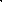 •  систематически работать над ВКР в соответствии с установленным графиком и требованиями к ВКР;•  регулярно общаться с руководителем ВКР (и консультантом при наличии) и информировать его о проделанной работе;•   оформить ВКР в соответствии с установленными требованиями;•   разместить ВКР на платформу в установленные сроки для проверки работы руководителем;•  информировать руководителя о размещении ВКР на платформе;• пройти процедуру предзащиты ВКР (при установлении процедуры предзащиты руководителем департамента;• разместить окончательную версию ВКР на платформе;          • подготовить доклад и презентацию для защиты ВКР, согласовать их с научным руководителем.4. Структура и содержание ВКР4.1. ВКР должна отвечать следующим требованиям:• наличие в работе всех структурных элементов исследования: теоретической, аналитической и практической составляющих;• использование в аналитической части исследования обоснованного комплекса методов и методик, способствующих раскрытию сути проблемы;• наличие в работе материала, который может стать источником дальнейших исследований;• достаточность и современность использованного библиографического материала.4.2. ВКР должна включать следующие разделы:• титульный лист (приложение №6);• содержание;• введение;• основную часть, структурированную на главы и параграфы;• заключение;• список использованных источников;• приложения (при наличии).4.3. Требования к содержанию каждого раздела.Во введении обосновывается актуальность темы ВКР, степень её разработанности; цель, задачи, объект и предмет исследования; круг рассматриваемых проблем, описывается информационная база, выбираются методы научного исследования, обязательно отражается теоретическая и практическая значимость работы.Первичным является объект исследования (более широкое понятие) — процесс или явление, избранное для изучения, т.е. объектом исследования является то, на что направлен научный поиск. Предметом исследования (некое частное, аспект объекта) принято считать ту из сторон или свойств объекта исследования, которая непосредственно подлежит изучению. Предмет исследования чаще всего близок к формулировке темы.Цель исследования — это то, что в самом общем виде должно быть достигнуто в итоге исследования выпускной квалификационной работы. Определение цели исследования является ее центральной проблемой, при этом целью исследования в ВКР должно быть получение определенных результатов, а не сам процесс исследования.Задачи вытекают из общей цели, их определение начинается терминами исследовательских действий: изучить, уточнить, проанализировать, выяснить, обобщить, выявить, доказать, внедрить, определить, найти, описать, установить, разработать, выработать, экспериментально доказать и т.д. Формулировки задач необходимо делать как можно точнее и обычно формулировки раскрывают содержание глав, параграфов ВКР (не больше 5 задач).В конце введения раскрывается структура работы (дается краткий перечень ее структурных элементов, например, работа состоит из введения, двух глав, заключения, списка использованной литературы, который представлен 47 источниками, в том числе 3 на иностранном языке, и 6 приложений.Введение должно быть кратким (2 - З стр.).Основная часть ВКР включает главы и параграфы в соответствии с логической структурой изложения. Название главы не должно дублировать название темы, а название параграфов — названия глав. Формулировки должны быть лаконичными и отражать суть главы (параграфа).Основная часть ВКР программ бакалавриата может включать две или три главы. Количество глав и параграфов в главе определяется обучающимся совместно с руководителем при составлении плана работы над ВКР.При подготовке основной части выпускной квалификационной работы обязательными являются ссылки на использованные источники (научную, методическую или учебную литературу и т.д.). Наличие ссылок свидетельствует о качестве изучения темы, научной добросовестности автора работы. Воспроизведение материала без указания на источник квалифицируется как плагиат.Первая глава содержит исторические, теоретические и методические аспекты исследуемой проблемы. В ней содержится обзор и анализ используемых источников информации по теме ВКР, раскрытие объекта и предмета исследования, различные теоретические концепции, принятые понятия и их классификации, а также своя аргументированная позиция по данному вопросу.Сведения, содержащиеся в этой главе, должны давать полное представление о состоянии и степени изученности поставленной проблемы. В рамках главы, в частности, обобщается и систематизируется понятийный аппарат, дается критическая оценка имеющихся понятий и их уточнение, приводятся классификации основных понятий по различным критериальным признакам, описываются теоретические концепции и эволюция взглядов научного сообщества по предмету исследования, а также имеющиеся средства и методы измерения и решения рассматриваемой проблемы; характеризуется степень проработанности проблемы в России и за рубежом и др.Написание первой главы проводится на базе предварительно подобранных литературных источников, в которых освещаются вопросы, в той или иной степени раскрывающие тему ВКР. Особое внимание следует обратить на законодательную, нормативную и специальную документацию, посвященную вопросам, связанным с предметом и объектом исследования.Объем этой главы должен составлять 30 - 35 % от всего объема ВКР.Завершается первая глава обоснованием необходимости проведения аналитической части работы. Глава должна иметь название, отражающее существо изложенного в нем материала. Не допускается выносить в качестве названия этой главы заголовки «Теоретическая часть», «Обзор литературных источников» и т.д.Во второй главе ВКР анализируются особенности объекта исследования, а также практические аспекты проблем, рассмотренных в первой главе ВКР. Вторая глава посвящена анализу практического материала, собранного во время производственной (в том числе преддипломной) практики. В ней содержится: анализ конкретного материала по избранной теме (на примере конкретной организации, отрасли, региона, страны, сферы) желательно за период не менее 3-х лет; сравнительный анализ с действующей практикой (на примере ряда организаций, отрасли (отраслей), региона (регионов), страны; описание выявленных закономерностей, проблем и тенденций развития объекта и предмета исследования; оценка эффективности принятых решений (на примере конкретной организации, отрасли, региона, страны). В ходе анализа используются аналитические таблицы, расчеты, формулы, схемы, диаграммы и графики. Проведенный анализ в этой части работы позволит разработать конкретные мероприятия и предложения по совершенствованию и дальнейшему развитию объекта исследования. Все предложения и рекомендации должны носить конкретный характер. Анализ современного состояния исследуемой проблемы включает в себя характеристику исследуемого объекта той или иной степени глубины, в зависимости от поставленных цели и задач, рассмотрение возможных причин, мешающих эффективному функционированию рассматриваемого объекта.Практическая часть работы должна содержать самостоятельно проведенные обучающимся расчеты, составленный иллюстративный материал: рисунки (графики, диаграммы, схемы), таблицы. Весь иллюстративный материал должен быть проанализирован и использован для подтверждения выводов по исследуемой проблеме. Объем второй главы должен составлять, как правило, 30 - 45 % от всего объема ВКР.В третьей главе рассматриваются и обосновываются направления решения выявленных проблем, предлагаются пути решения исследуемой (разрабатываемой) проблемы; конкретные практические рекомендации и предложения по совершенствованию исследуемых (разрабатываемых) явлений и процессов (если ВКР состоит из двух глав, указанное здесь содержание третьей главы находит отражение во второй практической главе). В данной главе должны быть сделаны самостоятельные выводы и представлены экономические расчеты. Объем третьей главы должен составлять, как правило, 20-30 % от всего объема ВКР.Завершающей частью текста ВКР является заключение, которое содержит выводы и предложения из всех глав ВКР с их кратким обоснованием в соответствии с поставленной целью и задачами, раскрывает значимость полученных результатов. При этом выводы общего порядка, не вытекающие из результатов и содержания ВКР, не допускаются. Выводы также не могут подменяться механическим повторением выводов по отдельным главам.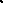 Объем заключения, должен составлять, как правило, до 5-ти страниц, Заключение является основой доклада, обучающегося на защите ВКР.Список использованных источников должен содержать сведения об источниках, которые использовались при подготовке ВКР (не менее 40) и располагаться в следующем порядке:• законы Российской Федерации (в прямой хронологической последовательности);• указы Президента Российской Федерации (в той же последовательности); постановления Правительства Российской Федерации (в той же очередности);•      нормативные акты, инструкции (в той же очередности);• иные официальные материалы (резолюции-рекомендации международных организаций и конференций, официальные доклады, официальные отчеты, материалы судебной практики и др.);•      монографии, учебники, учебные пособия (в алфавитном порядке);•      авторефераты диссертаций (в алфавитном порядке);•      научные статьи (в алфавитном порядке);•      литература на иностранном языке (в алфавитном порядке);•      интернет-источники.Приложения включают дополнительные справочные материалы, необходимые для полноты исследования, но имеющие вспомогательное значение, например, копии документов, выдержки из отчетных материалов, статистические данные, схемы, таблицы, диаграммы и т.п.4.4. Рекомендуемый объем ВКР для обучающихся по программам бакалавриата составляет не менее 60 и не более 80 страниц без учета приложений. При выполнении коллективной ВКР объем работы может быть увеличен до 80 - 120 страниц без учета приложений.  Требования к оформлению ВКР рассмотрены в разделе 6.5. Порядок подготовки ВКР5.1. После размещения обучающимся ВКР в установленные сроки на платформе, руководитель ВКР проводит анализ отчета ВКР сформированный системой «Антиплагиат.ВУЗ». В случае выявления заимствований (без учета цитирования) в объеме более 15% руководитель ВКР проводит анализ текста на соблюдение норм правомерного заимствования  и принимает решение о правомерности использования заимствованного текста в ВКР. В случае выявления факта неправомерного заимствования при подготовке ВКР работа возвращается руководителем ВКР обучающемуся на доработку. При невыполнении требований руководителя по доработке ВКР и размещении работы, отчет по которой повторно показывает более 15% заимствований (без учета цитирования), руководитель, как правило, готовит отрицательный отзыв с экспертной оценкой уровня заимствований в ВКР.5.2. Обучающийся обязан разместить полностью законченную, оформленную в соответствии с требованиями, а также согласованную с руководителем ВКР в электронном виде на платформе, не позднее 10-ти календарных дней до начала ГИА согласно календарному графику, ежегодно утверждаемому приказом об организации учебного процесса.Если обучающийся не разместил на платформе ЭВКР в сроки, руководитель департамента служебной запиской информирует декана факультета о нарушении сроков представления ВКР и необходимости подготовки приказа об отчислении обучающегося из Финансового университета, как не выполнившего обязанностей по добросовестному освоению образовательной программы и выполнению учебного плана, включая подготовку ВКР.5.3. После размещения на платформе полностью законченной, оформленной в соответствии с требованиями ЭВКР, руководитель составляет письменный отзыв о работе обучающегося в период подготовки ВКР и размещает его на платформе. Размещение отзыва руководителя и установление им статуса «Допущен (-а) к защите» аналогично собственноручной подписи руководителя на работе и осуществляется не позднее чем за пять календарных дней до даты защиты ВКР.5.4. С целью контроля готовности обучающегося к защите ВКР департамент вправе организовать предварительную защиту ВКР. Задачами которой являются: оценка соответствия текста ВКР и доклада заявленной теме, полнота раскрытия заявленных целей и задач, своевременное выявление недостатков и получение рекомендаций по работе. Порядок и сроки проведения предзащиты ВКР определяются департаментом и доводятся до сведения обучающихся и руководителей ВКР не позднее чем за 7 календарных дней до даты ее проведения.5.5. К защите ВКР допускаются обучающиеся, не имеющие академической задолженности и в полном объеме выполнившие учебный план или индивидуальный учебный план по соответствующей образовательной программе высшего образования, своевременно разместившие ВКР на платформе, успешно сдавшие государственный экзамен или отсутствовавшие на государственном экзамене по уважительной причине.6. Требования к оформлению ВКР6.1. Оформление ВКР должно производиться по общим правилам ГОСТ 7.32-2017 в ред. изменения от 12.09.2018 «Отчет о научно-исследовательской работе. Структура и правила оформления». Научно-справочный аппарат оформляется в соответствии с российскими национальными и межгосударственными ГОСТами: ГОСТ Р 7 0.100-2018; ГОСТ 7.80-2000; ГОСТ 7.82-2001; ГОСТ Р 7.0.12-2011; ГОСТ 7.11-2004.6.2. На титульном листе ВКР указывается наименование факультета, департамента, группы, название темы выпускной квалификационной работы, фамилия и инициалы автора работы и руководителя, год написания работы.6.3. ВКР оформляется в текстовом редакторе на листах бумаги формата А4, содержит, примерно, 1800 знаков на странице (включая пробелы и знаки препинания). Текст следует набирать через 1,5 интервала, шрифт Times New Roman, размер шрифта — min -13, mах - 14, в таблицах — размер шрифта 12, в подстрочных сносках — размер шрифта 10. Подчеркивание слов и выделение их курсивом не допускается.6.4. Страницы, на которых излагается текст, должны иметь поля: верхнее и нижнее — не менее 20 мм; левое — не менее 30 мм; правое —не менее 10 мм; колонтитулы: верхний - 2; нижний - 1,25.6.5. Названия структурных элементов «ВВЕДЕНИЕ» «ЗАКЛЮЧЕНИЕ», «СПИСОК ИСПОЛЬЗОВАННЫХ ИСТОЧНИКОВ», «ПРИЛОЖЕНИЕ» являющиеся заголовками, печатаются прописными буквами, а названия параграфов (подзаголовки) — строчными буквами (кроме первой прописной). Заголовки и подзаголовки при печатании текста письменной работы на принтере выделяются полужирным шрифтом. Заголовки, подзаголовки и подстрочные сноски (состоящие из нескольких строк) печатаются через одинарный интервал.6.6. Абзацный отступ должен соответствовать 1,25 см и быть одинаковым по всей работе.          6.7. Нумерация разделов производится арабскими цифрами. Главы делятся на параграфы и нумеруются арабскими цифрами, а именно:Пример — Глава 1. Понятие и виды сделок                    1.1. Понятие сделкиПараграфы (разделы) должны иметь нумерацию в пределах каждой главы (раздела), а главы (разделы) — в пределах всего текста работы. Если глава содержит только один параграф (что нежелательно), то нумеровать его не нужно.6.8. Страницы ВКР должны нумероваться арабскими цифрами, нумерация должна быть сквозная, по всему тексту работы. Номер страницы проставляют, начиная со второй, в центре нижней части листа без точки. Титульный лист включается в общую нумерацию страниц работы, однако номер страницы на нем не ставится. Если в работе имеются иллюстрации и таблицы на отдельном листе, то они включаются в общую нумерацию страниц работы. Каждую главу работы следует начинать с нового листа. 6.9. Если в работе имеются схемы, таблицы, графики, диаграммы, рисунки, то их следует располагать непосредственно после текста, в котором они упоминаются впервые, или на следующей странице. Иллюстрации следует нумеровать арабскими цифрами сквозной нумерацией (то есть по всему тексту) — и т.д., либо внутри каждой главы — 1.1, 12, и т.д. При наличии в работе таблицы ее наименование (краткое и точное) должно располагаться над таблицей без абзацного отступа в одну строку. Таблицы в тексте следует нумеровать сквозной нумерацией арабскими цифрами по всему тексту или в рамках главы (2.1 и т.д.). Если таблица вынесена в приложение, то она нумеруется отдельно арабскими цифрами с добавлением перед номером слова «Приложение» — Приложение 1. Если таблица имеет заголовок, то он пишется с прописной буквы, и точка в конце не ставится. Разрывать таблицу и переносить часть ее на другую страницу можно только в том случае, если целиком не умещается на одной странице. При этом на другую страницу переносится и шапка таблицы, а также заголовок «Продолжение таблицы».Пример оформления таблицы:Таблица 6.9 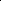 Расходы на оплату труда6.10. При дословном использовании материала для подтверждения важной мысли или существенного положения используется цитирование. При цитировании необходимо соблюдать следующие правила: текст цитаты заключается в кавычки, и приводится в той грамматической форме, в какой он дан в источнике, с сохранением особенностей авторского написания; цитирование должно быть полным, без произвольного сокращения цитируемого фрагмента и без искажения смысла. Пропуск слов, предложений, абзацев при цитировании допускается, если не влечет искажение всего фрагмента, и обозначается многоточием, которое ставится на место пропуска; если цитата включается в текст, то первое слово пишется со строчной буквы; если цитата выделяется из основного текста, то ее пишут от левого поля страницы на расстоянии абзацного отступа, при этом каждая цитата должна сопровождаться ссылкой на источник.В случае цитирования необходима ссылка на источник, откуда приводится цитата, оформленная в соответствии с национальным стандартом Российской Федерации ГОСТ Р 7.0.5-2008 «Система стандартов по информации, библиотечному и издательскому делу. Библиографическая ссылка. Общие требования и правила составления».В ВКР используются ссылки в форме подстрочных сносок, которые оформляются внизу страницы, где расположен текст. Для этого в конце текста (цитаты) ставится цифра или звездочка, обозначающая порядковый номер сноски на данной странице. Нумерация подстрочных сносок может быть сквозной по всему тексту письменной работы. Ссылки на главы, рисунки, таблицы должны начинаться со строчной буквы, например, см. рис. 6.10.6.11. Список использованных источников должен содержать подробную и достаточную информацию о каждом использованном источнике в соответствии с ГОСТами. Образцы библиографических описаний документов в списке использованных источников:Описание КНИГИ одного автораНикифорова Н. А. Комплексный экономический анализ: учеб. для напр. бакалавриата «Экономика» и «Менеджмент» / Н. А. Никифорова; Финуниверситет. — Москва: Кнорус, 2021. — 439 с. — (Бакалавриат).Описание книги 2, 3-х авторовПерская В. В. Интеграция в условиях многополярности. Эволюция теории и практики реализации = Integration processes amid multipolarity. Evolution oftheory and practice of implementation: монография / Перская В, В., Эскиндаров М, А. — Москва: Экономика, 2016. — 383 с.Rose Р. S. ВапК Management & Financial Services / Р. S. Rose, S. Hudgms.- 8 th ed. — Boston : Мс Graw Hill, 2010. 734 р. 3. Описание сборниковСборник научных статей V Международной научной конференции «Институциональная экономика: развитие, преподавание, приложения», 15 ноября 2017 г. - Москва: ГУУ, 2017. - 382 с.Сборник избранных статей молодых ученых / Ин-т экономики РАН ; под ред. И. А. Болдырева, М. Ю. Головнина, Р. С. Гринберга. — Москва : Экономика, 2010. — 288 с. — (Библиотека Новой экономической ассоциации [ред. кол, серии: В. М. Полтерович, М. А. Эскиндаров, Б. М. Смитиенко [и др.]).4. Описание статей из газет, журналов Четвериков В. М. Особенности и интенсивность распространения COVID-19 в странах большой экономики /l Вопросы статистики. — 2020. — № 6. — с. 86-104.Баталова А. Пусть в финансовую элиту. Более 400 школьников стали победителями и призерами олимпиады «Миссия выполнима!» / Баталова А., Дуэль А. // Российская газета. — 2020. —5 марта. — № 48. —С. 10.Morozko N. 1. (Морозко Н.И.) Business management strategy based оп valueoriented concepts / Morozko N. 1. (Морозко Н. И.), Didenko У. У. (Диденко В. Ю.) // The Strategies of Modern Science Development: Proceedings of the Х Intemational scienti6c-practical conference (North Charleston, USA, 12-13 April 2016), — USA, North Charleston, 2016. -pp. 79-81.5. Описание нормативных правовых актовБюджетный кодекс Российской Федерации: по состоянию на 20 февраля 2019 г.: сравнительная таблица изменений. — Москва: Проспект, 2019. -368 с.О внесении изменений в Федеральный закон «О специальной оценке условий труда»: Федер. закон от 27 дек. 2019 №451-ФЗ: принят Государственной Думой 17 дек. 2019 г.: одобрен Советом Федерации 23 дек. 2019 г. // Российская газета. — 2019. - 30 дек.— № 295. -С. 14.ГОСТ Р 57564-2017. Организация и проведение работ по международной стандартизации в Российской Федерации = Organization and implementation of activity оn international standardization in Russian Federation: изд. офиц.: утв. и введен в действие Приказом Федерального агентства по технич. регулированию и метрологии от 28 июля 2017 г. № 767-ст: дата введения 2017-12-01 / разработан Всероссийским науч.-исслед. ин-том стандартизации и сертификации в машиностроении (ВНИИНМАШ). - Москва: Стандартинформ, 2017. - V, 44 с.6. Описание электронных ресурсов сетевого распространенияВеснин ВР. Основы менеджмента: учебник / В. Р. Веснин. - Москва: Проспект, 2016. 500 с. - ЭБС Проспект. – URL: https://ezpro.fa.ru:3180/book/23323 (дата обращения:	19.01.2021). - Текст:электронный.Adhiry В. К. Crowdfunding: Lessons from Japan's Approach / Bishnu Kumar Adhiry, Kenji Kutsuna, Takaaki Hoda; Коbе University Social Science Research Series. – Singapore: Springer Ltd., 2018. -110 с. - SpringerLink. – URL:https://link.springer.com/chapter/10.1007/978-981-13-1522-0_7 (дата обращения: 10.12.2020). - Текст электронный.7. Правила подготовки к защите ВКР7.1.  Доклад для программ бакалавриата должен включать в себя: • обоснование избранной темы; • описание цели и задач работы;• круг рассматриваемых проблем и методы их решения;• результаты анализа практического материала и их интерпретация;• конкретные   рекомендации по совершенствованию разрабатываемой темы. В заключительной части доклада характеризуется значимость полученных результатов   и даются общие выводы.  На доклад обучающемуся отводится не более 10 минут.7.2. Доклад должен сопровождаться презентацией, иллюстрирующей основные положения работы с использованием мультимедийных средств, выполненной в программе PowerPoint. Количество слайдов – 10-15.7.3. ГЭК при определении результата защиты ВКР принимает во внимание: индивидуальную оценку членами ГЭК содержания работы, её защиты, включая доклад, ответы на вопросы членов ГЭК; наличие практической значимости и обоснованности выводов и рекомендаций, сделанных обучающимся в результате проведенного исследования; оценку руководителем ВКР работы обучающегося в период подготовки ВКР, степени ее соответствия требованиям, предъявляемым к ВКР, количество и серьезность замечаний; оценку рецензента (при обязательности рецензирования) за работу в целом, учитывая наличие научных результатов; наличие по теме ВКР опубликованных работ в научных изданиях; наличие подтверждения апробации результатов исследования в виде справки о внедрении, участия с докладами на научных мероприятиях (преимущественно для магистров).В случае возникновения спорной ситуации при равном числе голосов председательствующий обладает правом решающего голоса.8. Критерии оценки ВКРОценка по результатам защиты выпускной квалификационной работы выставляется по пятибалльной системе: «отлично», «хорошо», «удовлетворительно», «неудовлетворительно».Оценка «отлично» - работа имеет исследовательский характер, грамотно изложенную теоретическую часть, логичное, последовательное изложение материала с соответствующими выводами и обоснованными предложениями. При написании и защите работы выпускником продемонстрирован высокий уровень развития компетенций. При ее защите обучающийся свободно оперирует данными исследования, вносит обоснованные предложения, свободно ориентируется в вопросах тематики исследования, правильно применяет эти знания при изложении материала, легко отвечает на поставленные вопросы. На работу имеется положительный отзыв руководителя.Оценка «хорошо» - работа имеет исследовательский характер, грамотно изложенную теоретическую часть, последовательное изложение материала с соответствующими выводами, однако с не вполне обоснованными предложениями. При написании и защите работы выпускником продемонстрирован средний уровень развития компетенций. При ее защите обучающийся показывает знание вопросов темы, оперирует данными исследования, вносит предложения, ориентируется в вопросах тематики исследования, применяет эти знания при изложении материала, но имеются замечания при ответах на поставленные вопросы. На работу имеется положительный отзыв руководителя.Оценка «удовлетворительно» - работа имеет исследовательский характер, содержит теоретическую часть, базируется на практическом материале, но анализ выполнен поверхностно, просматривается непоследовательность изложения материала, представлены необоснованные предложения. При написании и защите работы выпускником продемонстрирован удовлетворительный уровень развития компетенций. При защите работы обучающийся проявляет неуверенность, показывает слабое знание вопросов темы, не дает полного аргументированного ответа на заданные вопросы. В отзыве руководителя имеются замечания по содержанию работы и/или методике анализа.Оценка «неудовлетворительно» - работа не носит исследовательского характера, в ней отсутствуют выводы, или они носят декларативный характер. При написании и защите работы выпускником продемонстрирован неудовлетворительный уровень развития компетенций. При защите работы обучающийся затрудняется отвечать на поставленные вопросы, при этом допускает существенные ошибки. В отзыве руководителя имеются критические замечания.ПЕРЕЧЕНЬ рекомендуемых тем выпускных квалификационных (бакалаврских) работ для студентов очной формы обучения, обучающихся по направлению 38.03.02 «Менеджмент», профиль «Менеджмент в спорте»(все работы выполняются на примере конкретного предприятия спортивной индустрии)Разработка Start Up (стартап) проекта в индустрии спорта.Разработка системы управления изменениями в спортивной организации.Разработка рекомендаций по эффективному применению современных информационных технологий в управлении спортивной организацией.Разработка рекомендаций по реорганизации управления горнолыжным курортом.Разработка системы процессного управления спортивной организацией (с вариантами: реинжиниринг бизнес-процессов; описание базовых бизнес-процессов и т.д.)Разработка рекомендаций по созданию системы управления качеством спортивной продукции (услуг).Разработка рекомендаций по повышению качества и обеспечению конкурентоспособности спортивных продуктов (услуг) на основе стандартов серии ISO.Разработка эффективной системы разработки и принятия управленческих решений в спортивной организации.Разработка рекомендаций по построению и развитию в спортивной организации эффективной системы бизнес-коммуникаций.Разработка стратегии развития спортивной организации.Разработка системы стратегического управления спортивной организацией.Формирование конкурентных преимуществ спортивной организации.Управление конкурентоспособностью спортивной организации.Совершенствование работы маркетинговой службы спортивной организации.Разработка предложений по совершенствованию маркетинговой деятельности спортивной организации.Разработка маркетинговой стратегии спортивной организации.Совершенствование организации и стимулирования продаж продукта (услуги) спортивной организации.Разработка рекламной кампании продукта (услуги) спортивной организации).Разработка системы управления рекламной деятельностью спортивной организации.Разработка предложений по созданию и развитию бренда спортивной организации.Разработка программы продвижения (PR-программы) спортивной организации.Разработка эффективной финансовой политики спортивной организации.Разработка системы управления финансовыми потоками спортивной организации.Разработка системы финансового планирования в спортивной организации.Совершенствование стратегии управления человеческими ресурсами в спортивной организации.Разработка предложений по созданию в спортивной организации системы внутрифирменного обучения и повышения квалификации кадров.Оценка социального эффекта (SROI), генерируемого вложениями в массовый спорт.Оценка эффективности проектов государственно-частного партнерства в индустрии спорта.Корпоративная социальная ответственность спортивных организаций.Развитие и оценка эффективности ESG проектов в индустрии спорта (экологическое, социальное и корпоративное управление).Совершенствование системы корпоративного управления в индустрии спорта.Разработка рекомендаций по антикризисному управлению и предупреждению банкротства в индустрии спорта.Разработка рекомендаций по повышению эффективности управления спортивными организациями.Разработка предложений по повышению инвестиционной привлекательности спортивной организации.Организационный механизм развития спортивного туризма.Разработка проекта продвижения различных видов спорта на федеральном и региональном уровнях. Разработка системы digital-коммуникаций спортивной организации.Оценка влияния спортивной инфраструктуры на рынок жилой и коммерческой недвижимостиСовершенствование системы стимулирования сотрудников спортивной организации.Совершенствование системы управления конфликтами в индустрии спорта.Совершенствование бюджетирования в спортивных организациях.Разработка рекомендаций по внедрению в спортивной организации системы риск-менеджмента.Разработка рекомендаций по управлению имиджем спортивной организации.Совершенствование процессов управления инновациями в спортивной индустрии.Разработка подходов к управлению кибер-спортивной организацией.Совершенствование организации и поддержки предпринимательской деятельности в спорте.Оценка стоимости спортивных клубов.Оценка стоимости брендов спортивных клубов.Оценка стоимости больших спортивных арен.Оценка экономического эффекта от проведения крупных спортивных соревнований.Совершенствование системы формирования цен на билеты и билетные программы в индустрии спорта.Разработка рекомендаций по совершенствованию ценообразования трансферов игроков.Оценка влияния спортивных результатов на котировки акций спортивных организаций.Оценка влияния букмекерских контор на спортивные результаты и популяризацию спорта в странеПрименение стоимостного подхода к управлению спортивной организацией (value based management).Применение и модернизация правил финансового «fair play» для российских футбольных клубов.Формирование индексов и фондов из акций компаний индустрии спорта.Разработка системы показателей для оценки финансовой устойчивости спортивной организации.Разработка стратегии развитии студенческого спорта в Финансовом Университете при Правительстве РФ.Оценка эффективности проведения спортивных мероприятий в Финансовом Университете при Правительстве РФ и разработка мероприятий по их совершенствованию.Управление инновациями в индустрии спорта.Оценка справедливой стоимости спонсорских контрактов.Стоимостная оценка клиентских баз данных (взаимоотношений с клиентами – customer relationships).Приложение №1ЗАЯВЛЕНИЕПрошу закрепить за мной тему ВКР «_________________________________________________________________».Участниками коллективной ВКР являются обучающиеся*: __________________________________________________________________________________(Фамилия И.О., № учебной группы, наименование факультета)С Положением о выпускной квалификационной работе по программам бакалавариата и магистратуры в Финансовом университете, графиком выполнения ВКР, а также Регламентом размещения, хранения и списания курсовых проектов (работ) и выпускных квалификационных работ обучающихся в электронном виде в информационно-образовательной среде Финуниверситета ознакомлен (а).«____» _________ 202___г.     _______________              ____________                                                        (подпись обучающегося)                   И.О. ФамилияСогласовано:«       »                            202_г.*Раздел включается в заявление в случае выполнения коллективной ВКРПриложение №2ЗАЯВЛЕНИЕПрошу закрепить за мной тему выпускной квалификационной работы в виде реализации предпринимательского проекта (стартапа)«_____________________________________________________________» (наименование)Участниками стартапа являются обучающиеся выпускного курса: 1._________________________________________________             (фамилия и.о., № учебной группы, наименование факультета)2._________________________________________________             (фамилия и.о., № учебной группы, наименование факультета)С Положением о выпускной квалификационной работе по программе бакалавариата/магистратуры в Финансовом университете, Регламентом подготовки и защиты выпускной квалификационной работы, выполненной в виде Start Up проекта, а также Регламентом размещения, хранения и списания курсовых проектов (работ) и выпускных квалификационных работ обучающихся в электронном виде в информационно-образовательной среде Финуниверситета ознакомлен (а).Приложение: обоснование целесообразности разработки для практического применения в соответствующей области профессиональной деятельности в виде презентации на листе(ах).«____» _________20____г.            _____________       _________________                                                                         (подпись)                      (и.о. фамилия)Согласовано:Руководитель ВКР-стартапа	(подпись)	(и.о. фамилия)«____» _________20____г.   	        	Приложение №3ПЛАН -ЗАДАНИЕна выпускную квалификационную работу1обучающегося_____________________________________________________(фамилия, имя, отчество)Тема выпускной квалификационной работы «________________________________________________________________»закреплена приказом Финуниверситета от «___»________202__г. №________.Целевая установка:____________________________________________________________________________________________________________________________________План ВКР (основные вопросы, подлежащие исследованию и  разработке):1. _______________________________________________________________________________________________________________________________2.___________________________________________________________________________________________________________________________________3._________________________________________________________________4.___________________________________________________________________________________________________________________________________Дополнительные рекомендации руководителя ВКР по проведению исследования:________________________________________________________________________________    _____________________                                                                  Подпись обучающегося   И.О.Фамилия обучающегосяПриложение №4 Федеральное государственное образовательное бюджетноеучреждение высшего образования«Финансовый университет при Правительстве Российской Федерации»(Финансовый университет)ОТЗЫВ РУКОВОДИТЕЛЯо работе обучающегося в период подготовки выпускной квалификационной работы по программе бакалавриатаОбучающийся______________________________________________________				(фамилия, имя, отчество)Факультет_________________________________________________________Департамент/кафедра_______________________________________________Направление подготовки ___________________________________________Профиль__________________________________________________________Наименование темы__________________________________________________________________________________________________________________Руководитель_______________________________________________________		 (имя, отчество, фамилия, должность, ученое звание, ученая степень)_____________________________________________________________________________________1. Соответствие заявленных целей и задач теме ВКР: ____________________________________________________________________________________________________________________________________ 2. Соответствие полученных результатов заявленным целям и задачам: ______________________________________________________________________________________________________________________________________________________________________________________________________3. Умение проводить исследование в профессиональной деятельности (умение анализировать, владеть методами исследования и представления результатов):__________________________________________________________________________________________________________________________________________________________________________________________________________________________________________________________________________________________________________________________________________________________________________________________________________________________________________________________________________4. Характеристика использования в работе инструментария математики, математического моделирования, расчетов, статистических методов, пакетов специальных прикладных программ и т.п.: ____________________________________________________________________________________________________________________________________________________________________________________________________________________________________________________________________________________________________________________________________________________________________________________________________________5. Наличие конкретных предложений и рекомендаций, сформулированных в ВКР,  ценность полученных результатов: ________________________________________________________________________________________________________________________________________________________________________________________________________________________________________________________________________6. Степень самостоятельности при работе над ВКР (самостоятельность изложения и обобщения материала, самостоятельная интерпретация полученных результатов, обоснованность  выводов): _______________________________________________________________________________________________________________________________________________________________________________________________________________________________________________________________________7. Сформированность компетенций в ходе работы над ВКР: компетенции, предусмотренные Программой государственной итоговой аттестации и подлежащие оценке в ходе выполнения ВКР, сформированы (не сформированы):_______________________________________________________________________________________________________________________________________________________________________________________8. Доля (%) заимствований в ВКР: ____________________________________________________________________________________________________________________________________9. Недостатки в работе обучающегося в период подготовки ВКР: _______________________________________________________________________________________________________________________________________________________________________________________________________10. ВКР соответствует (не соответствует) требованиям, предъявляемым к ВКР, и может (не может) быть рекомендована к защите на заседании ГЭК:_ __________________________________________________________________________________________       (подпись  руководителя)«___»_____________ 20__ г.Приложение № 5Федеральное государственное образовательное бюджетноеучреждение высшего образования«Финансовый университет при Правительстве Российской Федерации»(Финансовый университет)ОТЗЫВ РУКОВОДИТЕЛЯо совместной работе обучающихся в период подготовки коллективной выпускной квалификационной работы по программе бакалавриатаКоллектив обучающихся:__________________________________________________________________					   (фамилия, имя, отчество)__________________________________________________________________(фамилия, имя, отчество)__________________________________________________________________(фамилия, имя, отчество)Факультет_________________________________________________________Департамент/кафедра________________________________________________Направление подготовки ____________________________________________Профиль___________________________________________________________Наименование темы_________________________________________________________________________________________________________________Руководитель______________________________________________________		 (имя, отчество, фамилия, должность, ученое звание, ученая степень)____________________________________________________________________________________1. Соответствие заявленных целей и задач теме ВКР: ______________________________________________________________________________________________________________________________________________________________________________________________________2. Соответствие полученных результатов заявленным целям и задачам: __________________________________________________________________3. Умение проводить исследование в профессиональной деятельности (умение анализировать, владеть методами исследования и представления результатов):________________________________________________________ ____________________________________________________________________________________________________________________________________________________________________________________________________________________________________________________________________________ 4. Характеристика использования в работе инструментария математики, математического моделирования, расчетов, статистических методов, пакетов специальных прикладных программ и т.п.: ______________________________________________________________________________________________________________________________________5. Наличие конкретных предложений и рекомендаций, сформулированных в ВКР, ценность полученных результатов: ______________________________________________________________________________________________________________________________________________________________________________________________________6. Степень самостоятельности при работе над ВКР (самостоятельность изложения и обобщения материала, самостоятельная интерпретация полученных результатов, обоснованность выводов): _______________________________________________________________________________________________________________________________________________________________________________________________________________________________________________________________________7. Сформированность компетенций в ходе работы над ВКР: компетенции, предусмотренные Программой государственной итоговой аттестации и подлежащие оценке в ходе выполнения ВКР, сформированы (не сформированы): _____________________________________________________________________________________________________________________________________________________________________________________8. Доля (%) заимствований в ВКР:______________________________________________________________________________________________________9. Недостатки в работе обучающегося в период подготовки ВКР: ______________________________________________________________________________________________________________________________________________________________________________________________________10. ВКР соответствует (не соответствует) требованиям, предъявляемым к ВКР, и может (не может) быть рекомендована к защите на заседании ГЭК:______________________________________________________________________________________       (подпись руководителя)«___»_____________ 20__ г.Приложение № 6Федеральное государственное образовательное бюджетноеучреждение высшего образования«Финансовый университет при Правительстве Российской Федерации»(Финансовый университет)_________________________________________________________________(наименование факультета)_________________________________________________________________(наименование департамента)Выпускная квалификационная работана тему «	»                (наименование темы выпускной квалификационной работы)Направление подготовки 	                                           (код и наименование направления подготовки)        (наименование направленности)                                                                Выполнил студент учебной группы_________________________________                                                                                     (номер учебной группы)  _________________________________                                                                         (фамилия, имя, отчество полностью)                        Руководитель_____________________                         (ученая степень и/или звание)_________________________________                                                                                       (фамилия, имя, отчество полностью)                                                                       ВКР соответствует предъявляемым                                                                  требованиям                                                                       Руководитель Департамента                                                                       ________________________________                                                                                 (ученая степень и/или звание)                                                                     ________________________________                                                                                                                         (И.О. Фамилия)«_____» ______________ 202_ г.Москва – 202_г.Код и наименование компетенцииФорма государственной итоговой аттестации, в рамках которой проверяется сформированность компетенции 12Инструментальные компетенции:Инструментальные компетенции:Владение нормами русского литературного языка в устной и письменной речи в процессе личной, межкультурной и профессиональной коммуникации (ИК-1)Государственный экзаменВыпускная квалификационная работаСпособность работать на компьютере с использованием современного общего и профессионального прикладного программного обеспечения для решения профессиональных задач (ИК-2)Выпускная квалификационная работаВладение основными методами, способами и средствами получения, хранения и обработки информации (ИК-3)Выпускная квалификационная работаСпособность оформлять аналитические и отчетные материалы по результатам выполненной работы (ИК-4)Выпускная квалификационная работаСпособность применять методики расчетов и основные методы исследований (ИК-5)Выпускная квалификационная работаСпособность применять знания иностранного языка на уровне, достаточном для межличностного и межкультурного общения и учебной деятельности (ИК-6)Выпускная квалификационная работаСпособность использовать основы правовых знаний в различных сферах деятельности (ИК-7)Выпускная квалификационная работаВладение методами физической культуры для обеспечения полноценной социальной и профессиональной деятельности (ИК-8)Выпускная квалификационная работаВладение основными методами первой помощи и защиты от возможных последствий аварий, катастроф, стихийных бедствий (ИК-9)Выпускная квалификационная работаОбщенаучные компетенции:Общенаучные компетенции:Способность использовать основы философских знаний и основные научные законы для формирования мировоззренческой позиции и профессиональной деятельности (ОНК-1)Государственный экзаменВладение культурой мышления, способность анализировать этапы и закономерности исторического развития общества для формирования гражданской позиции (ОНК-2)Государственный экзаменПрофессиональные компетенции направления:Профессиональные компетенции направления:Владение основными научными понятиями и категориями экономики и управленческой науки и способность к их применению в различных сферах деятельности (ПКН-1)Государственный экзаменСпособность применять инструменты прогнозирования, методы планирования, а также способы обеспечения координации и контроля деятельности организации (ПКН-2)Выпускная квалификационная работаСпособность применять математические методы для решения стандартных профессиональных задач, интерпретировать полученные математические результаты (ПКН-3)Выпускная квалификационная работаВладение основными теориями управления человеческими ресурсами и формирования организационной культуры, а также принципами построения компенсационных систем для решения управленческих задач (ПКН-4)Выпускная квалификационная работаВладение методами стратегического и маркетингового анализа организаций (рынков, продуктов), разработки и осуществления стратегии организации (ПКН-5)Выпускная квалификационная работаСпособность применять основные методы финансового менеджмента для оценки активов, управления оборотным капиталом, принятия инвестиционных решений, решений по финансированию (ПКН-6)Государственный экзаменСпособность анализировать бизнес-процессы, а также участвовать в управлении проектами, включая проекты внедрения инноваций, организационных изменений и реорганизации бизнес-процессов (ПКН-7)Выпускная квалификационная работаСпособность выявлять и анализировать запросы заинтересованных сторон, участвовать в выработке решений, обеспечивающих сбалансированный учет их предложений и интересов (ПКН-8)Выпускная квалификационная работаВладение методами количественного и качественного анализа информации, а также навыками построения моделей при решении задач управления организацией (ПКН-9)Выпускная квалификационная работаВладение основами финансового учета и отчетности, а также принципами управленческого учета в целях использования данных учета для принятия управленческих решений (ПКН-10)Выпускная квалификационная работаУмение анализировать рыночные и специфические риски при решении задач управления организацией (ПКН-11)Выпускная квалификационная работаСпособность выявлять и реализовывать предпринимательские возможности, а также владеть навыками бизнес-планирования (ПКН-12)Выпускная квалификационная работаПрофессиональные компетенции профиля:Профессиональные компетенции профиля:Способность управлять формированием, управлением и оптимизацией портфеля проектов в спортивной организации, включая необходимые инструменты и методы обоснования и отбора проектов (ПКП-1)Государственный экзаменВладение в совершенстве навыками менеджера, умеющего принимать самостоятельно профессиональные управленческие решения и нести ответственность за реализацию своих решений (ПКП-2)Выпускная квалификационная работаСпособность анализировать, систематизировать, интерпретировать и оценивать финансовый потенциал спортивных организаций различных форм собственности (ПКП-3)Государственный экзаменВыпускная квалификационная работаСпособность осуществлять консультирование по вопросам финансовой устойчивости спортивных предприятий и их налогообложения с использованием базовых знаний финансового менеджмента и налогообложения в спорте (ПКП-4)Государственный экзаменСистемные компетенции:Системные компетенции:Способность применять полученные знания на практике (СК-1)Выпускная квалификационная работаСпособность анализировать, обобщать и систематизировать информацию (СК-2)Государственный экзаменВыпускная квалификационная работаСпособность к постановке целей и задач исследований, выбору оптимальных путей и методов их достижения (СК-3)Выпускная квалификационная работаСоциально-личностные компетенции:Социально-личностные компетенции:Способность и готовность к продолжению образования, к самообразованию и самоорганизации (СЛК-1)Выпускная квалификационная работаГотовность к индивидуальной и командной работе, соблюдению этических норм, толерантному восприятию этнических, конфессиональных и культурных различий в межличностном профессиональном общении (СЛК-2)Выпускная квалификационная работаСпособность находить, предлагать и обосновывать варианты управленческих решений и нести за них ответственность (СЛК-3)Государственный экзаменКод и наименование компетенцииФорма государственной итоговой аттестации, в рамках которой проверяется сформированность компетенции 12Универсальные компетенцииУниверсальные компетенцииОбщенаучные компетенции:Общенаучные компетенции:Способность к восприятию межкультурного разнообразия общества, в социально-историческом, этическом и философских контекстах, анализу и мировоззренческой оценке происходящих процессов и закономерностей (УК-1)Выпускная квалификационная работаИнструментальные компетенции:Инструментальные компетенции:Способность применять нормы государственного языка Российской Федерации в устной и письменной речи в процессе личной и профессиональной коммуникаций (УК-2)Государственный экзаменВыпускная квалификационная работаСпособность применять знания иностранного языка на уровне, достаточном для межличностного общения, учебной и профессиональной деятельности (УК-3)Выпускная квалификационная работаСпособность использовать прикладное программное обеспечение при решении профессиональных задач (УК-4)Выпускная квалификационная работаСпособность использовать основы правовых знаний в различных сферах деятельности (УК-5)Выпускная квалификационная работаСпособность применять методы физической культуры для обеспечения полноценной социальной и профессиональной деятельности (УК-6)Выпускная квалификационная работаСпособность создавать и поддерживать безопасные условия жизнедеятельности, владеть основными методами защиты от возможных последствий аварий, катастроф, стихийных бедствий (УК-7)Выпускная квалификационная работаСоциально-личностные компетенции:Социально-личностные компетенции:Способность и готовность к самоорганизации, продолжению образования, к самообразованию на основе принципов образования в течение всей жизни (УК-8)Выпускная квалификационная работаСпособность к индивидуальной и командной работе, социальному взаимодействию, соблюдению этических норм в межличностном профессиональном общении (УК-9)Выпускная квалификационная работаСистемные компетенции:Системные компетенции:Способность осуществлять поиск, критически анализировать, обобщать и систематизировать информацию, использовать системный подход для решения поставленных задач (УК-10)Выпускная квалификационная работаСпособность к постановке целей и задач исследований, выбору оптимальных путей и методов их достижения (УК-11)Выпускная квалификационная работаСпособность релевантно решаемым задачам использовать информационные ресурсы и информационно-коммуникационные технологии для достижения целей, связанных с профессиональной деятельностью, обучением, участием в жизни общества и других сферах жизни (УК-12)(для 2019, 2020гг. приема)Государственный экзамен Профессиональные компетенции направления:Профессиональные компетенции направления:Теоретико-методологические компетенции: Теоретико-методологические компетенции: Владение основными научными понятиями и категориями экономики и управленческой науки и способность к их применению при решении профессиональных задач (ПКН-1)Государственный экзаменСпособность применять математические методы для решения стандартных профессиональных задач, интерпретировать полученные математические результаты (ПКН-2)Государственный экзаменПрикладные компетенции:Прикладные компетенции:Способность применять инструменты прогнозирования, методы планирования и выработки управленческих решений, а также использовать способы обеспечения координации и контроля деятельности организации (ПКН-3)Выпускная квалификационная работаВладение основными теориями управления человеческими ресурсами и формирования организационной культуры, а также принципами построения компенсационных систем для решения управленческих задач (ПКН-4)Выпускная квалификационная работаВладение основами финансового учета и отчетности, а также принципами управленческого учета в целях использования данных учета для принятия управленческих решений (ПКН-5)Государственный экзаменСпособность применять основные методы финансового менеджмента для оценки активов, управления оборотным капиталом, принятия инвестиционных решений, решений по финансированию (ПКН-6)Выпускная квалификационная работаСпособность выявлять и реализовывать рыночные возможности, а также владеть навыками бизнес-планирования (ПКН-7)Государственный экзаменАналитические компетенции:Аналитические компетенции:Владение методами стратегического и маркетингового анализа организаций (рынков, продуктов), разработки и осуществления стратегии организации с учетом запросов и интересов различных заинтересованных сторон (ПКН-8)Выпускная квалификационная работаСпособность анализировать бизнес-процессы, а также участвовать в управлении проектами, включая проекты внедрения инноваций, организационных изменений и реорганизации бизнес-процессов (ПКН-9)Выпускная квалификационная работаВладение методами количественного и качественного анализа информации, а также навыками построения моделей, применяя для анализа, моделирования и поддержки принятия решений современные информационные технологии и программные средства, включая инструменты бизнес-аналитики, обработки и анализа данных (ПКН-10)Выпускная квалификационная работаСпособность анализировать рыночные и специфические риски при решении задач управления организацией (ПКН-11)Выпускная квалификационная работаПрофессиональные компетенции профиля:Профессиональные компетенции профиля:Способность осуществлять контроль и вести учет деятельности спортивно-оздоровительной работы (ПКП-1)Государственный экзаменСпособность управлять персоналом, задействованном в реализации спортивной деятельности (ПКП-2)Государственный экзаменВыпускная квалификационная работаСпособность осуществлять руководство содержанием, сроками реализации проектов и оценивать затраты по организации, ресурсному обеспечению спортивной деятельности (ПКП-3) Государственный экзаменВыпускная квалификационная работаСпособность управлять текущей деятельностью спортивных организаций (ПКП-4) Государственный экзаменСпособность управлять спортивными проектами (ПКП-5)Государственный экзаменУТВЕРЖДАЮРектор _______________М.А.Эскиндаров                     «24» декабря 2019 г.АдресНазвание ресурсаhttp://www.1fd.ru/Финансовая справочная система «Финансовый директор»http://www.spark-interfax.ru/Информационный ресурс, содержащий информацию о зарегистрированных юридических лицах и индивидуальных предпринимателях («СПАРК»)http://link.springer.com/Электронная коллекция книг издательства Springer:  Springer eBooks https://ruslana.bvdep.com/База данных электронной структурированной информации по частным и публичным компаниям России, Украины, Казахстана RUSLANA https://orbisbanks.bvdinfo.com/База данных электронной структурированной информации по банкам Orbis Bank Focus  http://search.ebscohost.comПакет баз данных компании EBSCO Publishing, крупнейшего агрегатора научных ресурсов ведущих издательств мира http://www.sciencedirect.comЭлектронные продукты издательства Elsevier. Коллекции: Business, management and Accounting;  Economics, Econometrics and Finance http://www.emeraldgrouppublishing.com/products/collections/Базы данных научных журналов издательства Emerald (Accounting, Finance & Economics Collection;  Business,Management & Strategy Collection) http://eduvideo.online/Видеотека учебных фильмов «Решение» (тематические коллекции «Менеджмент», «Маркетинг. Коммерция. Логистика», «Юриспруденция»  http://jstor.orgJSTOR Arts & Sciences I Collection https://ebookcentral.proquest.com/lib/faru/home.actionБаза данных Business Ebook Subscription на платформе Ebook Central‎ компании ProQuesthttps://academic.oup.com/journals/Коллекция научных журналов Oxford University PressАдресНазвание ресурсаhttp://www.1fd.ru/Финансовая справочная система «Финансовый директор»http://www.spark-interfax.ru/Информационный ресурс, содержащий информацию о зарегистрированных юридических лицах и индивидуальных предпринимателях («СПАРК»)http://link.springer.com/Электронная коллекция книг издательства Springer:  Springer eBooks https://ruslana.bvdep.com/База данных электронной структурированной информации по частным и публичным компаниям России, Украины, Казахстана RUSLANA https://orbisbanks.bvdinfo.com/База данных электронной структурированной информации по банкам Orbis Bank Focus  http://search.ebscohost.comПакет баз данных компании EBSCO Publishing, крупнейшего агрегатора научных ресурсов ведущих издательств мира http://www.sciencedirect.comЭлектронные продукты издательства Elsevier. Коллекции: Business, management and Accounting;  Economics, Econometrics and Finance http://www.emeraldgrouppublishing.com/products/collections/Базы данных научных журналов издательства Emerald (Accounting, Finance & Economics Collection;  Business,Management & Strategy Collection) http://eduvideo.online/Видеотека учебных фильмов «Решение» (тематические коллекции «Менеджмент», «Маркетинг. Коммерция. Логистика», «Юриспруденция»  http://jstor.orgJSTOR Arts & Sciences I Collection https://ebookcentral.proquest.com/lib/faru/home.actionБаза данных Business Ebook Subscription на платформе Ebook Central‎ компании ProQuesthttps://academic.oup.com/journals/Коллекция научных журналов Oxford University PressСтранаНаселение, млн чел.Процент людей, интересующихся хоккеем на траве, %Количество занимающихся хоккеем на траве, % от населенияВеликобритания66,0410%2%Дания5,74912%5%Нидерланды17,0825%10%Индия1 3395%0,87%Малайзия31,610%2%Пакистан19715%0,67%Бангладеш164,710%0,48%Непал29,37%3%Стоимость ремонта помещения, руб/кв м 12 000Общая площадь, кв м1 500Стоимость абонемента, руб в год40 000Число проданных абонементов в год800Аренда помещения, руб/ кв м в год9 000Операционные расходы, % от выручки10%Ставка налога на прибыль20%Ставка дисконтирования12%Прогнозный период, лет3Темп роста продаж абонементов5%ДолжностьКоличество работниковЗаработная плата, руб.123Генеральный директор190 000Исполнительный директор175 000Бухгалтер150 000Итого:ФИНУНИВЕРСИТЕТРуководителю департамента ________________________________                             (наименование)______________________________(наименование департамента)_____________________________________(И.О. Фамилия, уч. степень, уч. звание)_____________________________________(Фамилия И.О. обучающегося)СОГЛАСЕН_____________________________________(наименование факультета)___________             __________________________________________________     (дата)                             (подпись)(№ учебной группы)Тел. обучающегося_______________E-mail обучающегося_____________ Руководитель ВКР___________  _______________     (подпись)              (И.О. Фамилия)ФИНУНИВЕРСИТЕТРуководителю департамента _______________________________________                              (наименование)(наименование департамента)(и.о.фамилия, уч.степень, уч.звание)(фамилия и.о. обучающегося)СОГЛАСОВАНО(наименование факультета)_____________       _________________(подпись)                      (и.о. фамилия)(№ учебной группы)Тел.:___________________________________«____» _________20____г.E-mail_________________________________(И.О. Фамилия руководителя)(И.О. Фамилия руководителя)